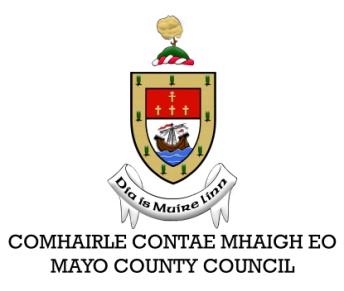 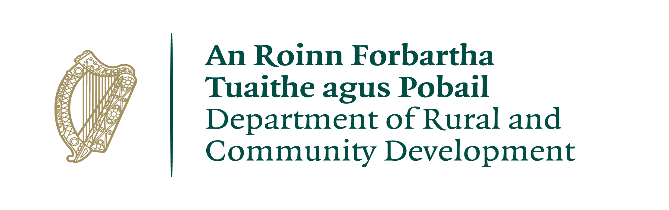 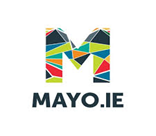 CLÁR Funding 2020Expression of InterestPlease confirm that the following items will be in place upon request:Match funding is available and ringfenced for the project.All necessary permissions are in place.Evidence of ownership/lease is available (if applicable).The facility is/will be open to the public without appointment.The project conforms to the LECP and/or other local or regional plans.No funding has been allocated for the same project from any other sources.Signed: _________________________   			Date:_________________________Position:________________________Expressions of Interest for Measures 1 and 2 must be submitted by email to the Community and Integrated Development Section, Mayo County Council at community@mayococo.ie and those for Measure 3(a) and (b) should be submitted directly to the Department of Rural and Community Development at CLAR@drcd.gov.ie. Closing date for receipt of all Expressions of Interest is Friday 7th August 2020.Please tick Measure required: Measure 1 – Support for Schools/Community SafetyMeasure 1 – Support for Schools/Community SafetyPlease tick Measure required: Measure 2 – Community Recreation AreasMeasure 2 – Community Recreation AreasPlease tick Measure required: Measure 3 - Community Wellbeing Support:(a) Meals on Wheels and linked Services(b) Mobility and Cancer Care TransportMeasure 3 - Community Wellbeing Support:(a) Meals on Wheels and linked Services(b) Mobility and Cancer Care TransportName of Applicant/ Organisation/Group: Name of Applicant/ Organisation/Group: Contact Person:Contact Person:Correspondence Address:Correspondence Address:Correspondence Email:Correspondence Email:Correspondence Telephone No.:Correspondence Telephone No.:Summary of proposed project to be funded: (Please refer to scheme outline for eligible items)Summary of proposed project to be funded: (Please refer to scheme outline for eligible items)Total cost of project/equipment:Total cost of project/equipment:€€Amount being sought under this  CLÁR application:Amount being sought under this  CLÁR application:€€